                         Załącznik 1 do Regulaminu Miejskiego Ośrodka Opieki	SKIEROWANIE DO DZIENNEGO DOMU OPIEKI MEDYCZNEJNiniejszym kieruję Panią/Pana:Imię i nazwisko świadczeniobiorcyAdres zamieszkania świadczeniobiorcy:Adres do korespondencji (jeżeli jest inny niż adres zamieszkania):Nr telefonu do kontaktu:Numer PESEL świadczeniobiorcy, a w przypadku jego braku - numer dokumentu potwierdzającego tożsamość świadczeniobiorcy:Rozpoznanie w języku polskim według ICD -10 (choroba zasadnicza i choroby współistniejące):Liczba punktów w skali Barthel, którą uzyskał świadczeniobiorca do dziennego domu opieki medycznej:…………………………	………………………………………………………………..Miejscowość, data	Podpis lekarza ubezpieczenia zdrowotnego oraz pieczęć podmiotu leczniczego, w przypadku gdy lekarz ubezpieczenia zdrowotnego wykonuje zawód w tym podmiocie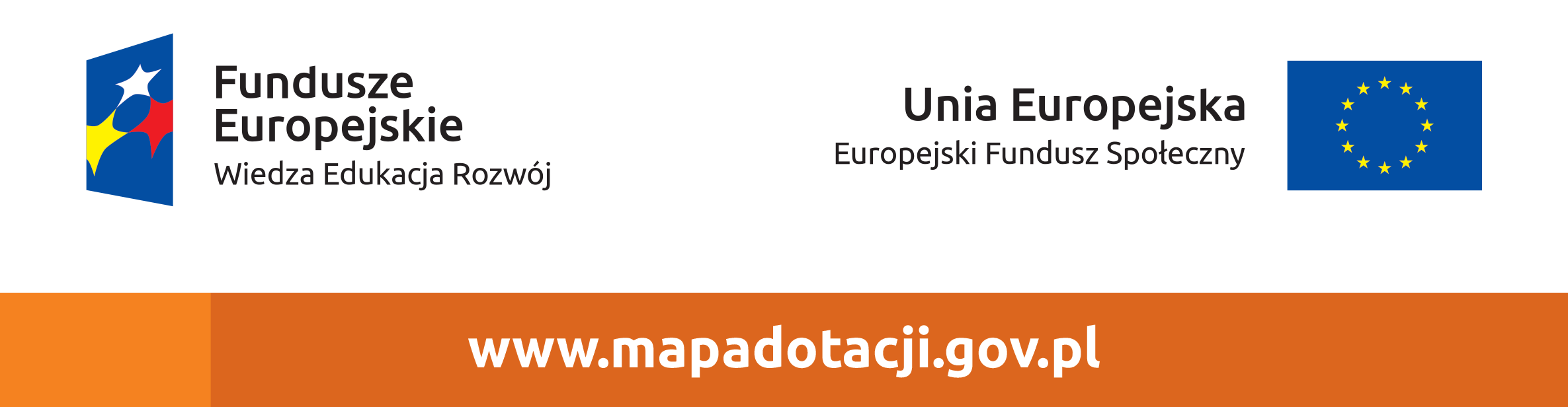 ………………………………………………………………….………………………………………………………………….………………………………………………………………….………………………………………………………………….…………………………………………………………………………………………………………………………………….…………………………………………………………………